Bryn St Peter’s Primary School Working Pattern for 2024-25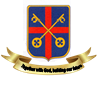 Total 190 pupil days193 staff daysSAT  SUNSUNMONTUEWEDTHUFRISAT  SUNMONTUEWEDWEDTHUFRISAT  SUNMONTUEWEDTHUFRISAT  SUNMONTUEWEDTHUTHUFRISAT  SUNMONTUEWEDTHUFRISATSUNDAYSDAYSAUG12345677891011121314151617181920212222232425262728293031SEP112345678910111112131415161718192021222324252626272829302121OCT123456789910111213141516171819202122232424252627282930311818NOV1234566789101112131415161718192021212223242526272829302121DEC11234567891011111213141516171819202122232425262627282930311515JAN123456788910111213141516171819202122232324252627282930312020FEB1223456789101112121314151617181920212223242526272728291515MAR12234567891011121213141516171819202122232425262727282930312121APR1234567899101112131415161718192021222324242526272829301111MAY123456778910111213141516171819202122222324252627282930311616JUN112345678910111112131415161718192021222324252626272829302121JUL123456789910111213141516171819202122232424252627282930311414AUG12345667891011121314151617181920212122232425262728293031SEPT1234567891010111213141516171819202122232425252627282930193193Bank holidaysBank holidaysBank holidaysBank holidaysBank holidaysBank holidaysBank holidaysBank holidaysBank holidaysBank holidaysBank holidaysBank holidaysBank holidaysBank holidaysBank holidaysBank holidaysBank holidaysBank holidaysBank holidaysBank holidaysBank holidaysBank holidaysBank holidaysBank holidaysBank holidaysBank holidaysBank holidaysInset days (staff only in school)Inset days (staff only in school)Inset days (staff only in school)Inset days (staff only in school)Inset days (staff only in school)Inset days (staff only in school)Inset days (staff only in school)Inset days (staff only in school)Inset days (staff only in school)Inset days (staff only in school)Inset days (staff only in school)Inset days (staff only in school)Inset days (staff only in school)Inset days (staff only in school)Inset days (staff only in school)Inset days (staff only in school)Inset days (staff only in school)Inset days (staff only in school)Inset days (staff only in school)Inset days (staff only in school)Inset days (staff only in school)Inset days (staff only in school)Inset days (staff only in school)Inset days (staff only in school)Inset days (staff only in school)Inset days (staff only in school)Inset days (staff only in school)School holidaysSchool holidaysSchool holidaysSchool holidaysSchool holidaysSchool holidaysSchool holidaysSchool holidaysSchool holidaysSchool holidaysSchool holidaysSchool holidaysSchool holidaysSchool holidaysSchool holidaysSchool holidaysSchool holidaysSchool holidaysSchool holidaysSchool holidaysSchool holidaysSchool holidaysSchool holidaysSchool holidaysSchool holidaysSchool holidaysSchool holidaysAutumn TermAutumn TermAutumn TermAutumn TermAutumn TermAutumn TermAutumn TermAutumn TermAutumn TermAutumn TermAutumn TermAutumn TermAutumn TermAutumn TermSpring TermSpring TermSpring TermSpring TermSpring TermSpring TermSpring TermSpring TermSpring TermSpring TermSpring TermSpring TermSpring TermSpring TermSummer TermSummer TermSummer TermSummer TermSummer TermSummer TermSummer TermSummer TermSummer TermSummer TermSummer TermSummer TermSummer TermSummer Term2 September - 20 December 2 September fixed inset day /22 November inset day  21 - 25 October half term 73 pupil days2 September - 20 December 2 September fixed inset day /22 November inset day  21 - 25 October half term 73 pupil days2 September - 20 December 2 September fixed inset day /22 November inset day  21 - 25 October half term 73 pupil days2 September - 20 December 2 September fixed inset day /22 November inset day  21 - 25 October half term 73 pupil days2 September - 20 December 2 September fixed inset day /22 November inset day  21 - 25 October half term 73 pupil days2 September - 20 December 2 September fixed inset day /22 November inset day  21 - 25 October half term 73 pupil days2 September - 20 December 2 September fixed inset day /22 November inset day  21 - 25 October half term 73 pupil days2 September - 20 December 2 September fixed inset day /22 November inset day  21 - 25 October half term 73 pupil days2 September - 20 December 2 September fixed inset day /22 November inset day  21 - 25 October half term 73 pupil days2 September - 20 December 2 September fixed inset day /22 November inset day  21 - 25 October half term 73 pupil days2 September - 20 December 2 September fixed inset day /22 November inset day  21 - 25 October half term 73 pupil days2 September - 20 December 2 September fixed inset day /22 November inset day  21 - 25 October half term 73 pupil days2 September - 20 December 2 September fixed inset day /22 November inset day  21 - 25 October half term 73 pupil days2 September - 20 December 2 September fixed inset day /22 November inset day  21 - 25 October half term 73 pupil days6 January – 4 April6 January fixed inset day 117 - 21 February half term59 pupil days6 January – 4 April6 January fixed inset day 117 - 21 February half term59 pupil days6 January – 4 April6 January fixed inset day 117 - 21 February half term59 pupil days6 January – 4 April6 January fixed inset day 117 - 21 February half term59 pupil days6 January – 4 April6 January fixed inset day 117 - 21 February half term59 pupil days6 January – 4 April6 January fixed inset day 117 - 21 February half term59 pupil days6 January – 4 April6 January fixed inset day 117 - 21 February half term59 pupil days6 January – 4 April6 January fixed inset day 117 - 21 February half term59 pupil days6 January – 4 April6 January fixed inset day 117 - 21 February half term59 pupil days6 January – 4 April6 January fixed inset day 117 - 21 February half term59 pupil days6 January – 4 April6 January fixed inset day 117 - 21 February half term59 pupil days6 January – 4 April6 January fixed inset day 117 - 21 February half term59 pupil days6 January – 4 April6 January fixed inset day 117 - 21 February half term59 pupil days6 January – 4 April6 January fixed inset day 117 - 21 February half term59 pupil days22 April - 18 July26 May - 30 May half term57 pupil days22 April - 18 July26 May - 30 May half term57 pupil days22 April - 18 July26 May - 30 May half term57 pupil days22 April - 18 July26 May - 30 May half term57 pupil days22 April - 18 July26 May - 30 May half term57 pupil days22 April - 18 July26 May - 30 May half term57 pupil days22 April - 18 July26 May - 30 May half term57 pupil days22 April - 18 July26 May - 30 May half term57 pupil days22 April - 18 July26 May - 30 May half term57 pupil days22 April - 18 July26 May - 30 May half term57 pupil days22 April - 18 July26 May - 30 May half term57 pupil days22 April - 18 July26 May - 30 May half term57 pupil days22 April - 18 July26 May - 30 May half term57 pupil days22 April - 18 July26 May - 30 May half term57 pupil days